LAMPIRAN IIISURAT KEPUTUSAN KETUA MA RILAMPIRAN IIISURAT KEPUTUSAN KETUA MA RILAMPIRAN IIISURAT KEPUTUSAN KETUA MA RINomorTanggal::1-144/KMA/SK/I/20115 Januari 2011BUKTI PENGAJUAN PERMOHONAN INFORMASIModel A – Untuk Prosedur BiasaKeterangan:*	Diisi oleh petugas**	Diisi oleh petugas berdasarkan nomor registrasi permohonan Informasi Publik yang terdaftar dalam Buku Register Permohonan Informasi***	Pilih salah satu dengan memberi tanda ()****	Coret yang tidak perluLAMPIRAN IIISURAT KEPUTUSAN KETUA MA RILAMPIRAN IIISURAT KEPUTUSAN KETUA MA RILAMPIRAN IIISURAT KEPUTUSAN KETUA MA RINomorTanggal::1-144/KMA/SK/I/20115 Januari 2011BUKTI PENGAJUAN PERMOHONAN INFORMASIModel A – Untuk Prosedur BiasaKeterangan:*	Diisi oleh petugas**	Diisi oleh petugas berdasarkan nomor registrasi permohonan Informasi Publik yang terdaftar dalam Buku Register Permohonan Informasi***	Pilih salah satu dengan memberi tanda ()****	Coret yang tidak perlu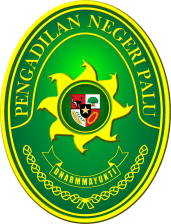 